Гоголев Степан Филиппович(1896 – 1933 гг.)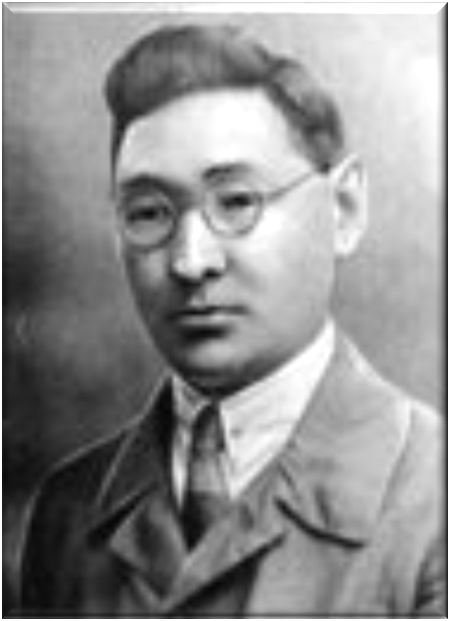 125-летие С. Ф.  Гоголева, видного государственного общественно-политического деятеля, одного из первых революционеров-большевиков Якутии, уроженца Жемконского наслега Вилюйского улуса.  2021 год.Воспитатель подготовительной группы: Палий М.Д.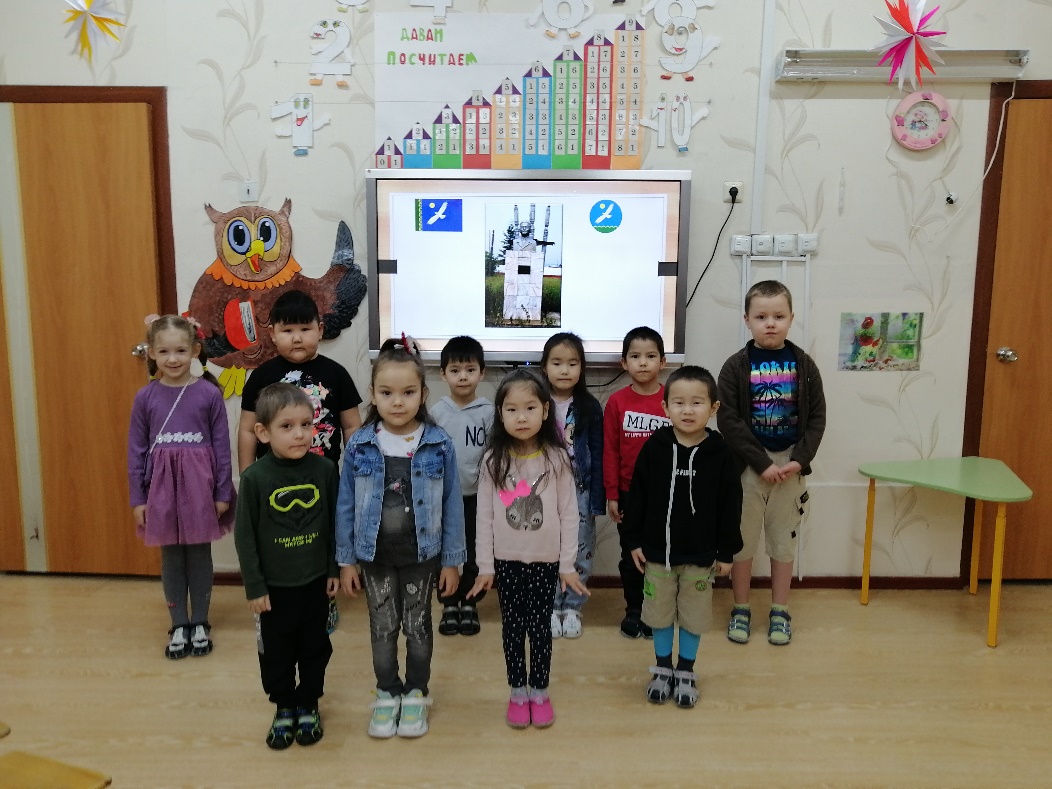 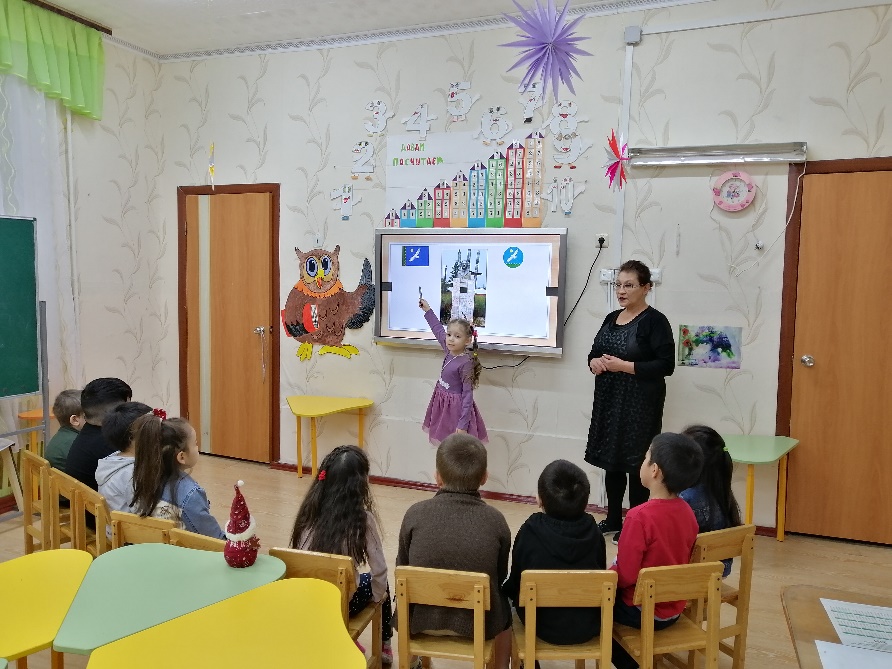 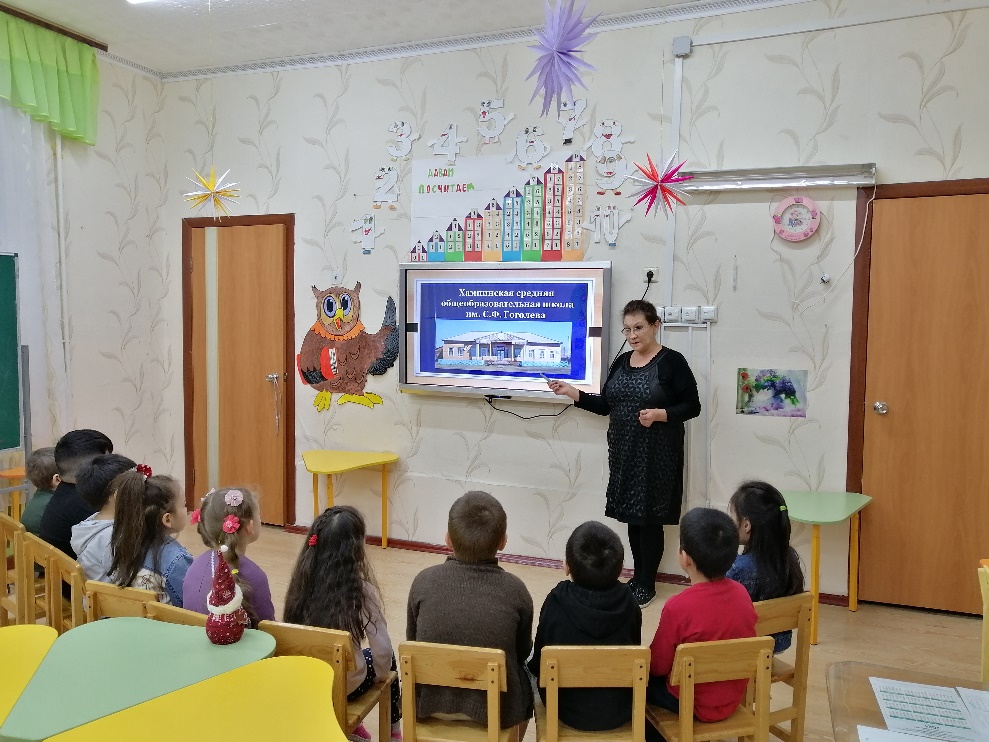 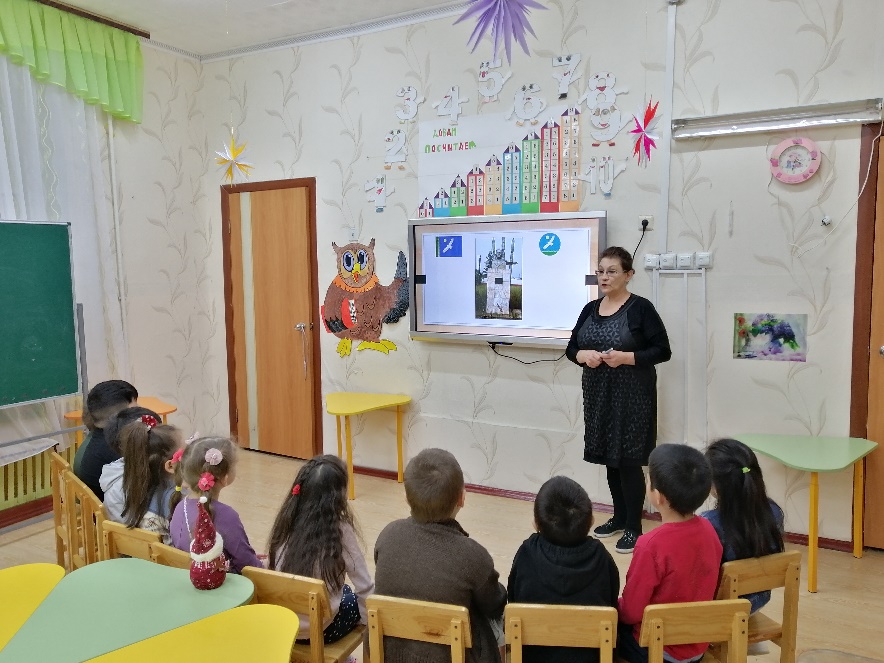 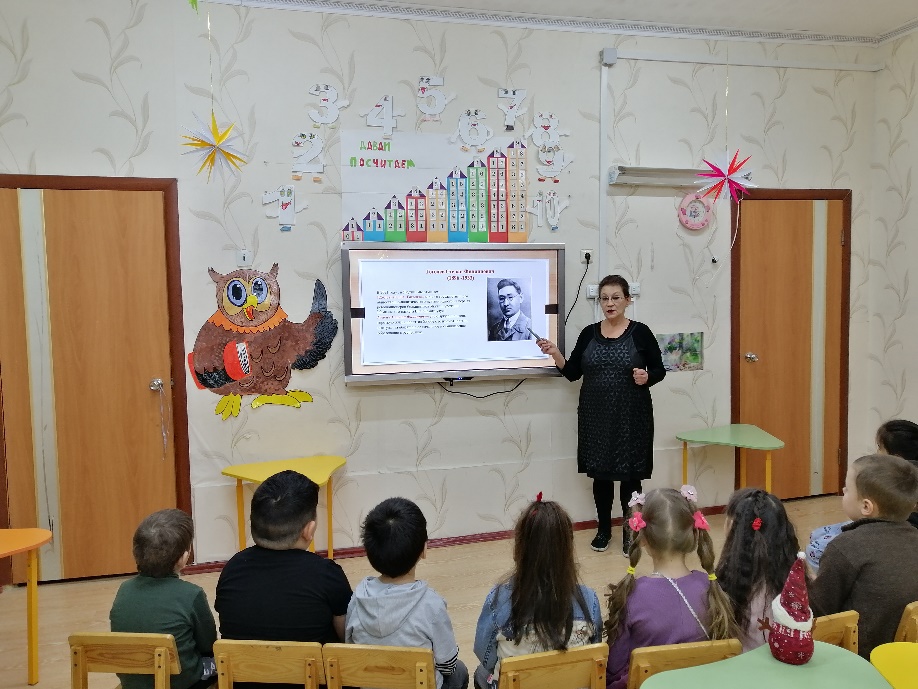 